Теплоемкость и термодинамические функциинаноструктурированных частиц хромита YbMgCr2O5,5Касенов Б.К.1, Касенова Ш.Б.1, Сагинтаева Ж.И.1, Куанышбеков Е.Е.1, Сейсенова А.А.1, Смагулова Д.И.1, Туртубаева М.О.2, Бектурганова А.Ж.11- Химико-металлургический институт имени Ж.Н. Абишева, Республика Казахстан, г. Караганда, ул. Ермекова 63, 100009.E-mail: kasenov1946@mail.ru2- Карагандинский государственный университет имениЕ.А. Букетова, Республика Казахстан, г. Караганда, ул. Университетская 28, 100028.Наноматериалы стали основным направлением развития перспективных технологий последнего десятилетия. Особое внимание при этом уделяется разработке новых методов, позволяющих осуществлять синтез и сборку наноструктур. Данные процессы имеют особое значение, поскольку именно от них зависит возможность практического применения материалов. Создание наноуровневых материалов – несомненный приоритет для мирового сообщества, так как работы в этом направлении всегда имеют большой экономический, политический и социальный резонанс, принося огромные дивиденды глобальному научно - техническому прогрессу.Нанокристаллы неорганического состава имеют весьма широкое распространение как в природе, так и в технике. Существующие методы позволяют получать неорганические нанокристаллы самого разнообразного состава [1-3].Сложные оксидные соединения на основе хрома (III) характеризуются наибольшей устойчивостью, т.к. для него характерно большое число кинетически устойчивых комплексов. Одна из особенностей хромитов редкоземельных элементов (РЗЭ) при нормальных температурах – их значительная электропроводность и слабоположительный температурный коэффициент изменения электропроводности. При введении добавок щелочноземельных элементов их электропроводность увеличивается. Этим пользуются в технике для изготовления токопроводящих керамических изделий.Электронная конфигурация входящих в состав ионов контролирует электрические свойства хромитов РЗЭ. Большая часть из них является полупроводниками р-типа в широком температурном интервале. Исходя из предположения о локализованности состояния 3d–электронов, процесс электрического переноса в этих материалах можно представить как перескок электронов от иона к иону [4, 5].Хромиты РЗЭ обладают структурой искаженного ромбического и тетрагонального перовскита (CeCrO3) 6. Величина параметра b практически не изменяется, а а и с уменьшаются от La к Lu.В настоящей работе представлены результаты калориметрического исследования теплоемкости полученного нами наноструктурированного хромита YbMgCr2O5,5 [7].Калориметрическое исследование теплоемкости наноструктурированного хромита YbMgCr2O5,5 проводили на калориметре ИТ-С-400 в интервале 298,15-673 К.Принцип работы прибора основывается на сравнительном методе динамического калориметра с тепломером. По техническим характеристикам измерения проводились через 25 К, при каждой температуре проводились по пять параллельных опытов, результаты которых усреднялись. Для удельных теплоемкостей определялись среднеквадратичные отклонения (), а для мольных теплоемкостей – случайные составляющие погрешности (). Погрешности измерения на приборе ИТ-С-400 по паспортным данным не превышают 10% [8, 9]. Таблица 1 – Экспериментальные  значения  наноструктурированного хромита YbMgCr2O5,5 [Cp±, Дж/г·К; Сор ±, Дж/(мольК)]Из данных таблицы 1 и рисунка видно, что YbMgCr2O5,5 при 373 К претерпевает -образные фазовые переходы II-рода. Выявленные фазовые переходы II-рода указывает на наличие особых свойств и, вероятно, могут быть связаны с эффектами Шоттки, точками Кюри, Нееля и другими особенностями, характерными таким превращениям.С учетом температур фазовых переходов из экспериментальных данных, приведенных в таблице 1, выведены уравнения температурной зависимости хромита [Дж/(мольК)]:Сро = (1192,0±86,9) – ( 1081,2±78,8)·10-3 Т – (530,3±38,7)·105 Т-2,	(298-373 К)  (1)Сро = (1258,8±91,8) – ( 2282,4±166,4)·10-3 Т,				(373-423 К)  (2)Сро = (1288,7±98,0) – ( 598,9±43,7)·10-3 Т – (1848,2±134,8)·105 Т-2.	(423-673 К)  (3)Значение стандартной энтропии соединения было оценено методом ионных энтропийных инкрементов [10].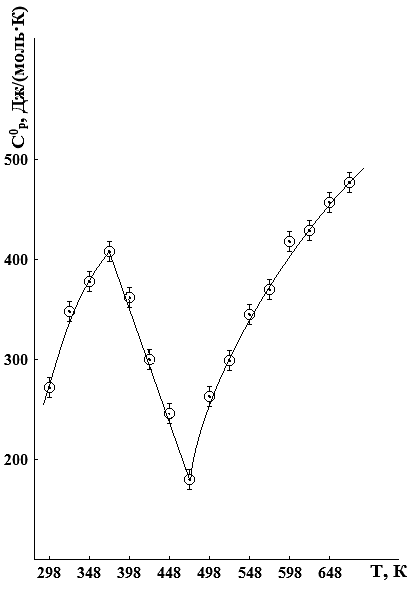 Рисунок. Температурная зависимость теплоемкости YbMgCr2O5,5Температурные зависимости Сор~f(T) и термодинамические функции S0(T), H0(T)-H0(298,15), Фxx(T) исследуемого хромита были вычислены из опытных данных по Сор(T) и расчетных значений S0(298,15). При оценке погрешностей функций S0(T) и Фхх(T) учитывали погрешности оценки S°(298,15) (~3.0) (таблица 2).Таблица 2 – Термодинамические функции наноструктурированного хромита YbMgCr2O5,5Продолжение таблицы 2Таким образом, впервые в интервале температур 298,15–673К экспериментально определены изобарные теплоемкости хромита YbMgCr2O5,5. ЛИТЕРАТУРАГусев А.И. Наноматериалы, наноструктуры, нанотехнологии. – М.: Физматлит, 2005. – 416 с. Струк А.В., Кравченко В.И., Ловшенко Ф.Г., Пантелеенко Ф.И., Рогачев А.В. и др. Нанокомпозиционные полимерные материалы и технологии. В кн.: Новые ресурсосберегающие технологии и композиционные материалы. - М.: Энергатомиздат; Гомель: БелГУТ, 2004. – 519 с. Андриевский Р.А., Рагуля А.В. Наноструктурные материалы: учеб. пособие для студ. высш. учеб. заведений. М.: Издательский центр “Академия”, 2005. – 192 с.Набока М.Н., Палатник Л.С., Шевченко В.Я. Структура и свойства тонких пленок на основе соединений редкоземельных металлов // Журн. Всесоюз. хим. общества им. Д.И. Менделеева. – М.: Химия, 1981. – Вып. 36, № 6. – С. 31-39.Жузе В.П. Оптические свойства редкоземельных полупроводников //Журн. Всесоюз. хим. общества им. Д.И.Менделеева. – М.: Химия, 1981. – Вып. 36, № 6. – С. 95-102.Ouezel–Ambrunaz S., Mareschal V. Parametres cristallins des chromites de terres rares // Bull. Soc. fr. miner. et crystallogr. – 1963. – Vol. 86. – P. 204-205.Касенов Б.К., Сагинтаева Ж.И., Касенова Ш.Б. и др. Синтез и рентгенографическое исследование наноструктурированных частиц двойных хромитов YbMIICr2O5,5 (MII – Mg, Ca, Sr, Ba) // Энциклопедия инженера-химика. – 2014. – №5. – С. 11-14.Е.С. Платунов, Буравой С.Е., Курепин В.В. и др. Теплофизические измерения и приборы // Ленинград, Машиностроение. 1986. 256 с.Техническое описание и инструкции по эксплуатации ИТ-С-400. Актюбинск, Актюбинский завод «Эталон», 1986. 48 с..Н. Кумок. // В сб.: Прямые и обратные задачи химической термодинамики. Новосибирск, Наука, 1987. С. 108.Т, КСР СР Т, КСР СР 298,150,700±0,046273±184980,678±0,067264±233230,896±0,074349±295230,770±0,072300±283480,970±0,080378±315480,886±0,056345±223731,047±0,056408±225730,952±0,059371±233980,931±0,067363±265981,075±0,059419±234230,772±0,051301±216231,102±0,054429±214480,633±0,057246±226481,176±0,074458±294730,461±0,044179±176731,227±0,085478±33T, KСор(Т) ± , Дж/(моль·К)S(T) , Дж/(моль·К)H(T)-H(298,15) , Дж/(моль)Фxx(T) , Дж/(моль·К)298,15273±20185±6-185±6300278±20178±18550±40185±19350381±28239±2517330±1260189±19400346±25290±3036590±2670199±20450231±17324±3351030±3720211±22500250±18347±3661570±4490224±23550348±25375±3976680±5590236±24600416±30409±4295890±6990249±26650462±34444±46117910±8600263±27